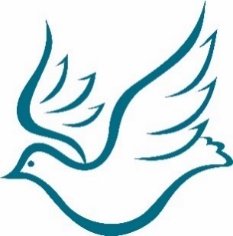 Grant-Making CriteriaGrants will be made available to support projects which encourage and move forward the mission of the Local Ministry Areas (LMAs) and / or churches.Grants GeneralA maximum of 1 application can be made by an individual church within an LMA in a calendar year. A maximum of 2 different applications can be made by an LMA in a calendar year. Any items other than these can be submitted to the committee and will be considered at their discretion.An amount up to £3,000 per application will normally be considered.Grants approved in one year will not normally be held over to the next year.Repeat Grants are not automatic outside of the current calendar year and must be reapplied for in the following year. The Grants Committee reserves the right not to give funding in subsequent years.Grants are not available towards:building worksrestoration worksimprovement worksPriority will be given to projects that help the LMA or church to:grow in numbersgrow in spiritual commitmentgrow in service to God through outreach in the local community.You must first consult with your Archdeacon about the project before submitting any grant application.You must confirm that the application has the endorsement/support of the LMA CouncilWhere children, young people and vulnerable adults are involved, the project must comply with the Church in Wales safeguarding policy.Where food preparation and/or dispensing is involved, the applicant must comply with hygiene and food safety regulations.All regulations relevant to the project must be complied with.The following examples of eligible projects are given simply to stimulate ideas – applicants are invited to use their God-given imaginations in finding creative ways of growing the 21st century church:Start-up grant for a new congregation/church plant meeting in, e.g. a school hall.Costs of an evangelistic mission.Costs for running a Christian foundation course.A one-off event such as a local ministry area children/youth day.Costs of a community outreach project.Enhancement grant for Sunday schools, youth groups and new worship methods.Enhancement of on-line provision of Ministry (on-line outreach)The following examples are projects that have been grant funded:Beach Mission	encouraging families to find church;Joint Use of a Shop	providing a variety of services within the community and to build a	bridge/link between local people and the church;Café Church	reaching out to the community and planting a new congregation	made up of existing church members, their invited friends and other	interested people;The Big Cwtch	reaching out to the community in a relaxed way by meeting people	where they are, to show that the church is relevant and alive in a	non-judgemental, welcoming, loving and serving way;Angel Themed Events	reaching out to every household in the LMA and giving them a	Christmas decoration for their window with an invite to the events	and a message of Christian hope;Equipment	Purchase of a sound system.All applications will need to Demonstrate the following:Relevance – that your application comes within the indicated criteria.Competence – that you have a fair chance of delivering your project competently and on time.Plausibility – that you establish a plausible route by which your proposal could result in the growth of the church.Comprehensiveness – that you have answered all the questions on the form in such a way as to give the grant-making group a clear picture of your intentions.Sustainability – that the larger, longer-term projects show how you might keep the project going once our grant has finished or personnel move on.Good practice.Capable of evaluation.The presumption is that any such application will be eligible for a grant, subject to funds being available. If applications exceed funds available then the grant-makers reserve the right to decide whether to award small grants to all, or larger grants to some and none to others.All approved grants must be claimed within 12 months from the start date of the project. The Members of the Grants Committee reserve the right to cancel any unclaimed/unused grants or balances of grants that are specified after this period.Payments will only be made for the specified items stated on the application on the presentation of receipts or by prior arrangement either to a church or LMA account.At the end of a project applicants will be expected to provide a simple report to the committee outlining how money has been spent and including photographs where possible.Members with a personal interest in a proposal will declare an interest while it is discussed.All completed applications should be sent to the Finance Manager at the Diocesan Office and must arrive at least ten days before the date of the next meeting for consideration.Applications received from November could be considered as being part of the following years’ agenda. Meetings for 2023 are as follows:11th January 202325th April 202319th September 20234th December 2023Early applications are advised, where possible, to give time for the group to obtain any clarifications that may be required before the meeting.In complicated cases a Member of the Group may arrange to visit you prior to the grant-making meeting.Applicants will be notified of the outcome as soon as possible after each meeting.Revised: January 2023